АИС "Сетевой город. Образование"ПАМЯТКА – ИНСТРУКЦИЯ ДЛЯ РОДИТЕЛЕЙ и  УЧАЩИХСЯпо работе в АИС «Сетевой город. Образование» Уважаемые родители (законные представители) и обучающиеся!МБОУ СОШ № 50  г. Краснодара предлагает Вам муниципальную услугу АИС «Сетевой город. Образование».Система предназначена для оперативного информирования обучающихся и их родителей (законных представителей), а также педагогических работников  об учебно-воспитательном процессе.Система разработана для пользователей, владеющих только начальными навыками работы в сети Интернет.Вход в систему1.      Подключитесь к Интернету и откройте любой из браузеров (Mozilla Firefox, и др.)2.      В адресной строке наберите   http://sgo.centerstart.ru/about.asp?AL=Y3.      Откроется окно "Сетевой город образования"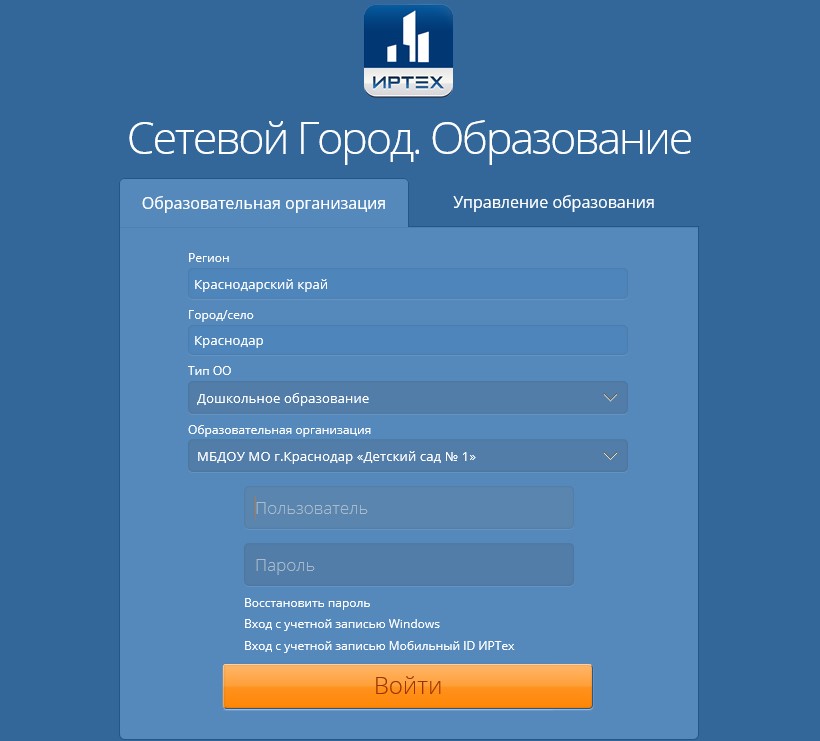 4.      При необходимости установите исключение на использование данного сайта, на сервере все условия безопасности соблюдены.5. В новом окне выберите регион, район, город и образовательное учреждение (как на скриншоте).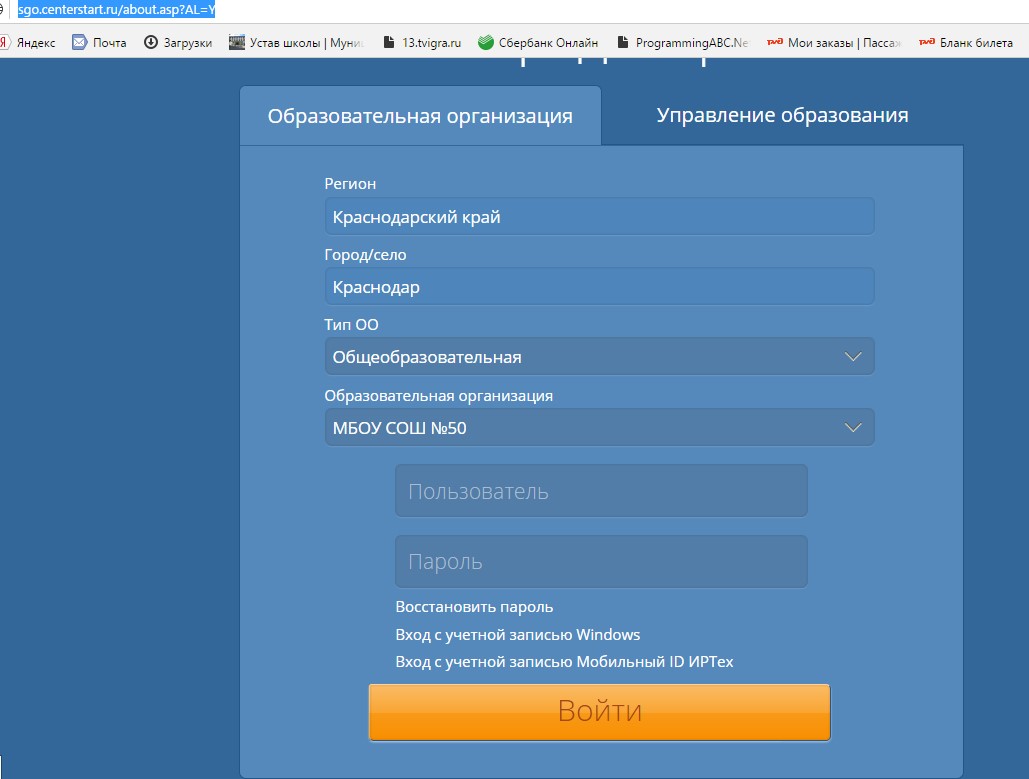 6. В строку пользователь впишите выданное Вам имя пользователя. В строку пароль   впишите Ваш пароль. (при первом входе – введите выданный Вам временный пароль )7. Войдите в систему, укажите новый пароль и секретный вопрос (не обязательно) в случае необходимости восстановления пароля.(Войдя в систему, Вы сможете изменить свой пароль в разделе «Персональные настройки». Для соблюдений условий безопасности менять пароль необходимо не более одного раза в четверть)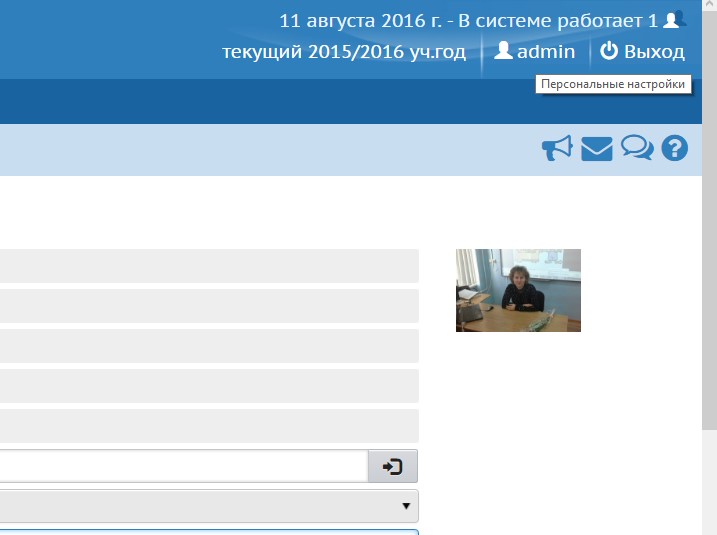 Для вашего удобства на школьном сайте (МБОУ СОШ №50 г. Краснодара) создана вкладка АИС «Сетевой город. Образование»1.    Войдите во вкладку.
2.    Нажмите «ДЛЯ ВХОДА НАЖМИТЕ СЮДА»
3.    Введите информацию сверху вниз, используя выпадающее меню.Работа в системе «Сетевой город. Образование»1.      Войдя в систему, пожалуйста, сразу сообщите, что Вам это удалось. Для этого нажмите кнопку «Почта» в правом верхнем углу экрана (изображение конверта), затем кнопку «Создать». Справа от поля «Кому» нажмите кнопку «Адресная книга». В поле «группа» выберите «Учителя». В алфавитном списке выберите фамилию своего классного руководителя. Нажмите кнопку «Выбрать». Напишите короткое сообщение, например «К системе подключился» и нажмите кнопку «Отправить».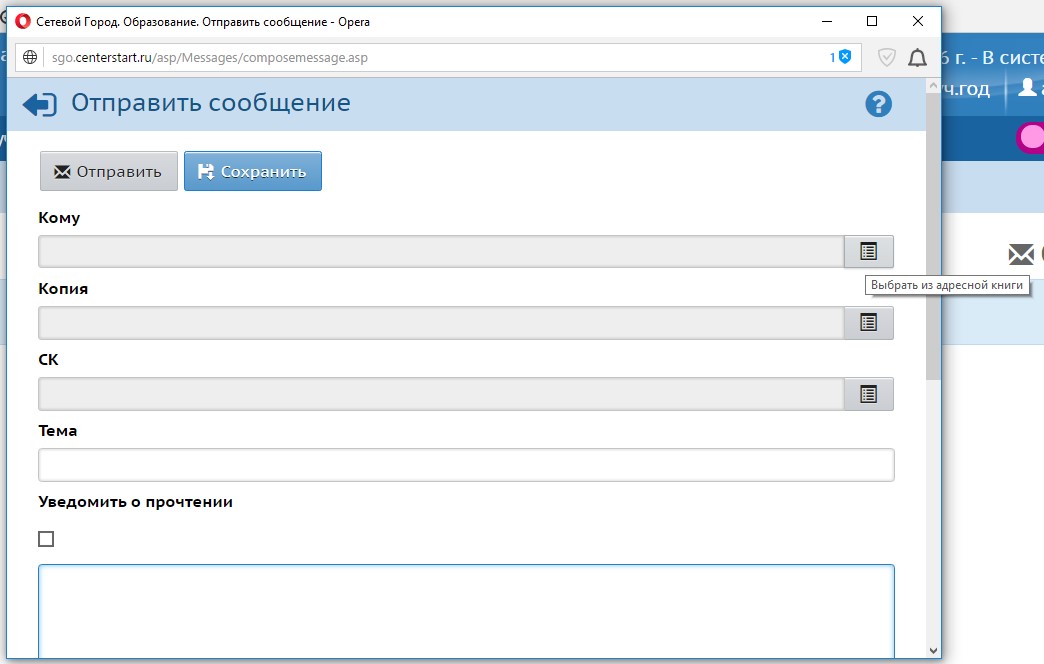 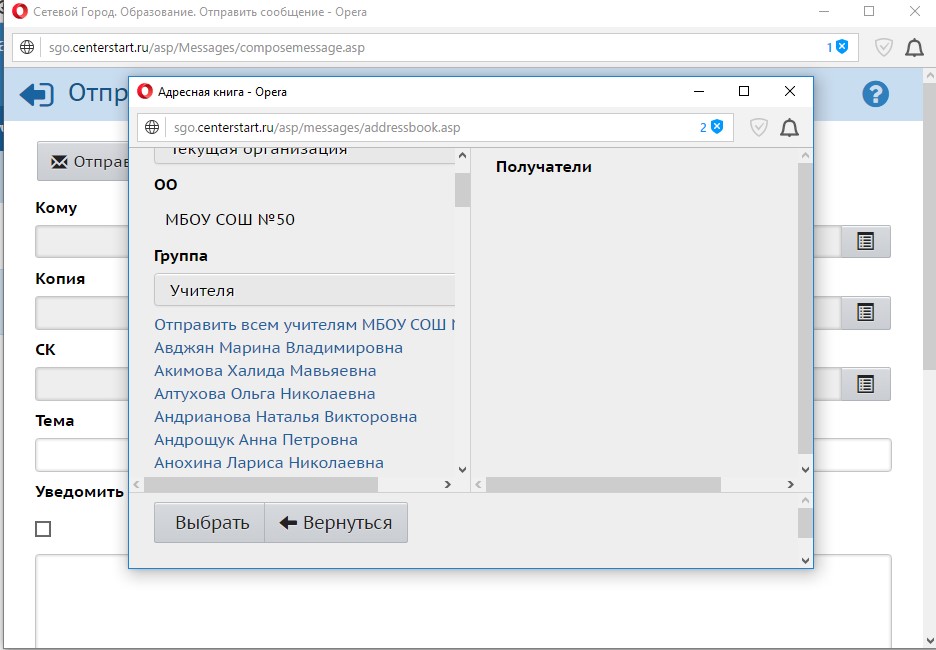 2.      Теперь обследуйте, пожалуйста, все разделы сайта. Пользуйтесь встроенной помощью на каждой странице, в каждом окне. Вы должны обнаружить:·         доску общих объявлений;·         расписание занятий и мероприятий на день, неделю, месяц;·         отчеты об успеваемости по различным предметам и сводный отчет;·         дневник заданий вашего ребёнка, в том числе просроченных;·         коллекцию ссылок в сети Интернет по образовательной тематике;·         раздел «Персональные настройки»3.     Уважаемые родители (законные представители), рекомендуем Вам регулярно использовать муниципальную услугу АИС «Сетевой город. Образование» и обмениваться сообщениями с классным руководителем и, по необходимости, с педагогами и администрацией школы.4.    Обучающиеся школы,  рекомендуем Вам ежедневно просматривать электронный дневник, следить за доской объявлений, обмениваться сообщениями с классным руководителем и, по необходимости, с педагогами и администрацией   школы. Участвовать в форумах (при этом помнить этические правила  общения в сети),  не использовать ненормативную лексику.5. О технических проблемах работы с системой сообщайте, пожалуйста, администратору – Ракуте Елизавете Григорьевне (группа «Администраторы»  по почте «Сетевого города»).6.      Мы надеемся, что использование информационной системы «Сетевой город. Образование» будет полезно в нашей совместной работе по обучению и воспитанию Ваших детей. Для нас очень важно предоставить Вам качественную образовательную услугу.Администрация МБОУ СОШ № 50 г. Краснодар